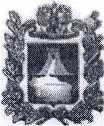 АДМИНИСТРАЦИЯ МИНЕРАЛОВОДСКОГО ГОРОДСКОГО ОКРУГА СТАВРОПОЛЬСКОГО КРАЯПОСТАНОВЛЕНИЕ21 ноября 2016 года                    г. Минеральные Воды                             № 3137 Об утверждении Положения о проведении открытого конкурса направо получения свидетельства об осуществлении перевозок по маршрутам регулярных перевозок на территории Минераловодского городского округа Ставропольского краяВ целях реализации положений Федерального закона от 13 июля 2015 года № 220-ФЗ "Об организации регулярных перевозок пассажиров и багажа автомобильным транспортом и городским наземным электрическим транспортом в Российской Федерации и о внесении изменений в отдельные законодательные акты Российской Федерации", в соответствии со ст. 15 Федерального закона от 06.10.2003 № 131-ФЗ "Об общих принципах организации местного самоуправления в Российской Федерации", Уставом Минераловодского городского округа Ставропольского края,  администрация Минераловодского городского округаПОСТАНОВЛЯЕТ: 1. Утвердить прилагаемое Положение об открытом конкурсе на право получения свидетельства об осуществлении перевозок по маршрутам регулярных перевозок на территории Минераловодского городского округа.2. Контроль за выполнением настоящего постановления возложить на заместителя главы администрации - начальника финансового управления администрации Минераловодского городского округа Рыженко А.А.3. Настоящее постановление вступает в силу со дня его официального опубликования.Глава Минераловодскогогородского округа                                                                                С.Ю. ПерцевПОЛОЖЕНИЕоб открытом конкурсе на право получения свидетельства об осуществлении перевозок по маршрутам регулярных перевозок на территории Минераловодского городского округа 1. Общие положения1.1. Проведение открытого конкурса на право получения свидетельства об осуществлении перевозок по маршрутам регулярных перевозок на территории Минераловодского городского округа  (далее - открытый конкурс, свидетельство, регулярные перевозки, маршрут) осуществляется в соответствии с Федеральным законом от 13 июля 2015 года № 220-ФЗ "Об организации регулярных перевозок пассажиров и багажа автомобильным транспортом и городским наземным электрическим транспортом в Российской Федерации и о внесении изменений в отдельные законодательные акты Российской Федерации" (далее - Федеральный закон), законом Ставропольского края от 09  марта 2016 года  № 23-кз «О некоторых вопросах организации транспортного обслуживания населения пассажирским автомобильным транспортом и городским наземным электрическим транспортом в Ставропольском крае» (далее – закон Ставропольского края)  и настоящим Положением.1.2. Основными задачами проведения открытого конкурса являются определение юридических лиц, индивидуальных предпринимателей и простых товариществ, которые могут обеспечить наиболее безопасные условия перевозки пассажиров, повысить качество транспортного обслуживания и удовлетворить потребности населения в сфере пассажирских перевозок.1.3. Организатором открытого конкурса является администрация Минераловодского городского округа.1.4. Организатор открытого конкурса осуществляет свою деятельность по проведению открытого конкурса в соответствии с Федеральным законом и настоящим Положением во взаимодействии с комиссией по проведению открытого конкурса (далее - конкурсная комиссия), состав которой утверждается постановлением администрации Минераловодского городского округа. 1.5. Претендент на участие в открытом конкурсе (далее - претендент) - юридическое лицо, индивидуальный предприниматель или участник договора простого товарищества, подавший организатору открытого конкурса заявку на участие в открытом конкурсе (далее - заявка).1.6. Участник открытого конкурса - юридическое лицо, индивидуальный предприниматель или участник договора простого товарищества, удовлетворяющий требованиям настоящего Положения и допущенный конкурсной комиссией к участию в открытом конкурсе.1.7. Победителем открытого конкурса  признается участник, заявке которого в соответствии со шкалой для оценки критериев оценки и сопоставления заявок на участие в открытом конкурсе на право осуществления  регулярных перевозок по маршрутам на территории Минераловодского городского округа, начислено наибольшее количество баллов.1.8. Победителем открытого конкурса по маршруту  с указанием конкретного графика, может быть определен только один участник открытого конкурса.1.9. Претендент и участник открытого конкурса несет все расходы, связанные с подготовкой, подачей своей заявки и участием в открытом конкурсе, а организатор открытого конкурса не отвечает и не имеет обязательств в связи с этими расходами независимо от результатов открытого конкурса.1.10. Для проведения открытого конкурса организатором утверждается конкурсная документация по проведению открытого конкурса (далее - конкурсная документация) и извещение о проведении открытого конкурса.Конкурсная документация и извещение о проведении открытого конкурса размещаются организатором открытого конкурса на своем официальном сайте в информационно-телекоммуникационной сети "Интернет", не позднее,  чем за тридцать дней до вскрытия конвертов с заявками.1.11. Заявки принимаются организатором открытого конкурса по месту своего нахождения и в день вскрытия конвертов с заявками передаются в конкурсную комиссию.1.12. Организатор открытого конкурса в рамках своей компетенции при необходимости запрашивает у соответствующих органов и организаций любые сведения о претенденте и участнике открытого конкурса, имеющие отношение к проведению открытого конкурса.1.13. Итоги открытого конкурса размещаются организатором открытого конкурса на своем официальном сайте в информационно-телекоммуникационной сети "Интернет".1.14. Любой претендент и участник открытого конкурса имеет право обжаловать действия (бездействие) организатора открытого конкурса           и конкурсной комиссии в соответствии с действующим законодательством.2. Конкурсная документация и извещениео проведении открытого конкурса2.1. Конкурсная документация должна содержать:1) общие сведения о предмете и участниках открытого конкурса, требования к участникам открытого конкурса, разъяснение конкурсной документации и внесение в нее изменений;2) информацию по подготовке заявок (требования к заполнению форм заявки, способ комплектации заявки и прилагаемых к ней документов, запечатывание конвертов с заявками и их маркировка, способ передачи и окончательный срок подачи заявок, изменения в заявках и их отзыв, вскрытие конвертов с заявками, соблюдение конфиденциальности);3) сведения о допуске к участию в открытом конкурсе и оценке заявок (порядок определения соответствия участника открытого конкурса и его заявки требованиям конкурсной документации, оценка и сопоставление заявок, получение информации, контакты с организатором открытого конкурса);4) информацию о подведении итогов открытого конкурса (порядок определения победителя, уведомление о признании победителем открытого конкурса, порядок выдачи свидетельства, получение копий документов открытого конкурса, право на обжалование).2.2. Требования к содержанию извещения о проведении открытого конкурса установлены Федеральным законом.2.3. Решение о внесении изменений в извещение о проведении открытого конкурса и (или) конкурсную документацию принимается организатором открытого конкурса не позднее,  чем за пять дней до даты окончания подачи заявок на участие в открытом конкурсе и оформляется организатора открытого конкурса.Изменение предмета открытого конкурса не допускается.Информация о внесении изменений в извещение о проведении открытого конкурса и (или) конкурсную документацию размещается организатором открытого конкурса на официальном сайте в информационно-телекоммуникационной сети "Интернет".При этом срок подачи заявок должен быть продлен таким образом, чтобы со дня размещения изменений, внесенных в извещение о проведении открытого конкурса и (или) конкурсную документацию, до даты окончания подачи заявок этот срок составлял не менее, чем двадцать дней.2.4. Со дня размещения на официальном сайте извещения о проведении открытого конкурса и конкурсной документации до дня, предшествующего дню вскрытия конвертов с заявками, организатор открытого конкурса выдает юридическим лицам, индивидуальным предпринимателям и уполномоченным участникам договора простого товарищества на основании их письменных заявлений, извещение о проведении конкурса и (или) конкурсную документацию (в форме электронного документа).Представление юридическим лицам, индивидуальным предпринимателям и уполномоченным участникам договора простого товарищества извещения о проведении открытого конкурса и конкурсной документации до размещения их на официальном сайте не допускается.2.5. Любой претендент и участник открытого конкурса вправе направить организатору открытого конкурса запрос о разъяснении положений конкурсной документации и (или) извещения о проведении открытого конкурса.В течение пяти рабочих дней со дня поступления указанного запроса организатор открытого конкурса обязан направить разъяснения положений конкурсной документации, если указанный запрос поступил организатору открытого конкурса не позднее,  чем за пять рабочих дней до дня окончания подачи заявок на участие в открытом конкурсе.3. Требования к участникам открытого конкурса3.1. К участию в открытом конкурсе допускаются юридические лица, индивидуальные предприниматели, участники договора простого товарищества, соответствующие следующим требованиям:1) наличие лицензии на осуществление деятельности по перевозкам пассажиров в случае, если наличие указанной лицензии предусмотрено законодательством Российской Федерации;2) наличие на праве собственности или на ином законном основании транспортных средств, соответствующих требованиям, указанным в реестре маршрута регулярных перевозок, в отношении которого выдается свидетельство об осуществлении перевозок по маршруту регулярных перевозок, либо принятие на себя обязательства по приобретению таких транспортных средств в сроки, определенные конкурсной документацией;3) непроведение ликвидации участника открытого конкурса - юридического лица и отсутствие решения арбитражного суда о признании банкротом участника открытого конкурса - юридического лица или индивидуального предпринимателя и об открытии конкурсного производства;4) отсутствие у участника конкурса задолженности по обязательным платежам в бюджеты бюджетной системы Российской Федерации за последний завершенный отчетный период;5) наличие договора простого товарищества в письменной форме (для участников договора простого товарищества).3.2. Требования, предусмотренные пунктами 1, 3 и 4 части 1 настоящей статьи, применяются в отношении каждого участника договора простого товарищества.4. Требования к содержанию конкурсного предложения,форме и составу заявки4.1. Для участия в открытом конкурсе претенденты представляют организатору открытого конкурса заявку с конкурсным предложением на конкретный маршрут.4.2. Заявка должна содержать следующие сведения:1) наименование открытого конкурса;2) наименование организатора открытого конкурса;3) номер маршрута с точным указанием графиков;4) наименование юридического лица, фамилия, имя и (если имеется) отчество индивидуального предпринимателя, претендующего на участие в открытом конкурсе или являющегося уполномоченным участником договора простого товарищества, претендующего на участие в открытом конкурсе, их юридический и почтовый адрес, контактные телефоны и (если имеется) адрес электронной почты;5) сведения о количестве дорожно-транспортных происшествий, повлекших за собой человеческие жертвы или причинение вреда здоровью граждан и произошедших по вине юридического лица, индивидуального предпринимателя, участников договора простого товарищества или их работников в течение года, предшествующего дате проведения открытого конкурса, в расчете на среднее количество транспортных средств, имевшихся в распоряжении юридического лица, индивидуального предпринимателя или участников договора простого товарищества в течение года, предшествующего дате проведения открытого конкурса;6) сведения об опыте осуществления регулярных перевозок юридическим лицом, индивидуальным предпринимателем или участниками договора простого товарищества, который подтвержден исполнением договоров, государственных или муниципальных контрактов с организаторами регулярных перевозок, либо свидетельствами об осуществлении перевозок по маршруту регулярных перевозок или иными документами, выданными в соответствии с нормативными правовыми актами субъектов Российской Федерации, муниципальными нормативными правовыми актами;7) сведения, влияющие на качество перевозок характеристики автотранспорта, предлагаемых юридическим лицом, индивидуальным предпринимателем или участниками договора простого товарищества для осуществления регулярных перевозок (наличие кондиционера, низкого пола, оборудования для перевозок пассажиров с ограниченными возможностями передвижения, пассажиров с детскими колясками и иные характеристики);8) информация о максимальном сроке эксплуатации автотранспорта, предлагаемого юридическим лицом, индивидуальным предпринимателем или участниками договора простого товарищества для осуществления регулярных перевозок в течение срока действия свидетельства об осуществлении перевозок по маршруту.В заявке также указывается, что претендент не находится в процессе ликвидации, в отношении его отсутствует решение арбитражного суда о возбуждении производства по делу о банкротстве, имущество претендента не арестовано, экономическая деятельность не приостановлена (если претендентом является уполномоченный участник договора простого товарищества, данные сведения указываются в отношении каждого участника договора простого товарищества).4.3. К заявке прилагаются следующие документы:1) копии учредительных документов (для юридических лиц);2) выписка из единого государственного реестра юридических лиц, выданная не ранее, чем за шесть месяцев до момента подачи заявки, или копия такой выписки (для юридических лиц), выписка из единого государственного реестра индивидуальных предпринимателей, выданная не ранее, чем за шесть месяцев до момента подачи заявки на участие в открытом конкурсе, или копия такой выписки (для индивидуальных предпринимателей);3) копия свидетельства о внесении записи в Единый государственный реестр юридических лиц (индивидуальных предпринимателей) о юридическом лице (индивидуальном предпринимателе);4) копия свидетельства о постановке на учет в налоговом органе юридического лица (физического лица);5) копия лицензии на осуществление деятельности  по перевозке пассажиров автомобильным транспортом, оборудованным для перевозок более восьми человек;6) копии документов, подтверждающих наличие на праве собственности или на ином законном основании транспортных средств, соответствующих требованиям, указанным в реестре маршрута регулярных перевозок, в отношении которого выдается свидетельство об осуществлении перевозок по маршруту регулярных перевозок, либо принятие на себя обязательства по приобретению таких транспортных средств в сроки, определенные конкурсной документацией;6) копия договора простого товарищества (для участников договора простого товарищества);7) копии документов, подтверждающих опыт осуществления регулярных перевозок юридическим лицом, индивидуальным предпринимателем или участниками договора простого товарищества, указанных в подпункте 5 пункта 4.2 настоящего Положения;8) документ, подтверждающий отсутствие у участника конкурса задолженности по обязательным платежам в бюджеты  бюджетной системы Российской Федерации за последний завершенный отчетный период;9) другие документы на усмотрение претендента или участника открытого конкурса.Копии документов, указанные в данном пункте, должны быть заверены руководителем юридического лица, индивидуальным предпринимателем, уполномоченным участником договора простого товарищества или представителем юридического лица, индивидуального предпринимателя, уполномоченного участника договора простого товарищества, имеющим надлежащим образом оформленную доверенность на совершение данных действий.4.4. Требования к оформлению заявки, комплектации заявки и прилагаемых к ней документов, порядок подачи, изменения и отзыва заявок устанавливаются настоящим Положением и конкурсной документацией.Форма заявки устанавливается организатором открытого конкурса и указывается в конкурсной документации.5. Условия допуска к участию в открытом конкурсеПретендент не допускается к участию в открытом конкурсе по конкретному маршруту сточным указанием графика и (или) поданная им заявка признается не соответствующей конкурсной документации, если:1) претендент не соответствует хотя бы одному из требований, предъявляемых к участникам открытого конкурса, установленных в разделе  3 настоящего Положения;2) заявка с прилагаемыми к ней документами подана по истечении срока приема заявок, указанного в извещении о проведении открытого конкурса;3) заявка и (или) прилагаемые к ней документы не соответствует хотя бы одному из требований раздела 4 настоящего Положения, конкурсной документации и предмету открытого конкурса, указанному в извещении о проведении открытого конкурса;4) в заявке и (или) прилагаемых к ней документах указаны недостоверные сведения;5) обнаружения конкурсной комиссией фактов фальсификации документов.6. Порядок подачи, изменения и отзыва заявок6.1. Претендент должен подать заявку в срок, установленный в извещении о проведении открытого конкурса, и по форме, установленной конкурсной документацией, с приложением документов, указанных в пункте 4.3 настоящего Положения. 6.2. Претендент вправе подать только одну заявку на каждый маршрут с точным указанием графиков.6.3. Заявка на участие в открытом конкурсе и прилагаемые к ней документы должны быть прошиты, пронумерованы, подписаны Участником открытого конкурса или уполномоченным им лицом и скреплены печатью (для юридических лиц).6.4. Заявки на участие в открытом конкурсе подаются в письменной форме в запечатанном конверте. На конверте должна быть указана контактная информация для направления уведомлений в случае внесения изменений в конкурсную документацию или отказа от проведения открытого конкурса (в случае отсутствия такой информации уведомления не направляются), номер заявленного маршрута с  точным указанием графиков.6.5. Заявки регистрируются в журнале приема заявок, в котором указываются входящий номер заявки, дата, время подачи заявки.На конверте с заявкой ставится входящий номер заявки.6.6. Все листы заявки с прилагаемыми к ней документами должны быть прошиты и пронумерованы. Заявка должна содержать опись входящих в ее состав документов, скреплена печатью и подписана претендентом.6.7. Представленные в составе заявки на участие в открытом конкурсе документы не возвращаются претенденту и участнику открытого конкурса, за исключением случаев, указанных в пунктах 6.8 и 7.4 настоящего Положения.6.8. Претендент и участник открытого конкурса вправе отказаться от участия в нем на любом этапе его проведения, в том числе и до окончания срока приема заявок, для чего он подает организатору открытого конкурса письменное заявление об отзыве поданной им заявки.Отзыв заявки регистрируется в журнале приема заявок в день поступления организатору открытого конкурса заявления о таком отзыве.6.9. Претендент имеет право изменить поданную им заявку до окончания срока приема заявок путем представления организатору открытого конкурса письменного заявления об отзыве данной заявки и повторного представления заявки до окончания срока приема заявок.Повторно поданной заявке в день поступления присваивается порядковый номер согласно нумерации в журнале регистрации заявок на день и время ее представления.6.10. Организатор открытого конкурса принимает меры по обеспечению сохранности представленных претендентом конвертов с заявками на участие в открытом конкурсе.7. Порядок вскрытия конвертов с заявками7.1. Конверты с заявками вскрываются конкурсной комиссией публично в день, во время и в месте, указанные в извещении о проведении открытого конкурса.7.2. На заседании конкурсной комиссии при вскрытии конвертов с заявками, непосредственно перед вскрытием конвертов конкурсная комиссия объявляет присутствующим претендентам о возможности подать заявки, изменить или отозвать поданные заявки до вскрытия конвертов.7.3. При вскрытии каждого конверта объявляются следующие данные: наименование юридического лица или фамилия, имя, отчество индивидуального предпринимателя, номер маршрута (с точным указанием графика), указанные в заявке, количество листов и целостность заявки.Если юридическое лицо или индивидуальный предприниматель, указанный в заявке, является уполномоченным участником договора простого товарищества, это также объявляется при вскрытии конверта.7.4. В случае установления факта подачи одним претендентом двух и более заявок в отношении одного и того же маршрута с точным указанием графиков, при условии, что поданные заявки такого претендента ранее не отозваны, все заявки такого претендента, поданные в отношении данного маршрута (с точным указанием графика),  не рассматриваются и возвращаются такому претенденту.7.5. Конверты, поступившие после окончания приема конвертов с заявками на участие в конкурсе, поданные непосредственно организатору открытого конкурса, не принимаются, а поступившие по почте не регистрируются, не рассматриваются и возвращаются претенденту, отправившему такой конверт, по его заявлению.8. Порядок проведения конкурса8.1. Конкурсная комиссия рассматривает заявки на соответствие требованиям, установленным настоящим Положением и конкурсной документацией, и соответствие претендентов требованиям, установленным в разделе 3 настоящего Положения.8.2. Рассмотрение заявок осуществляется в срок не позднее двадцати рабочих дней после дня вскрытия конвертов с заявками.8.3. По результатам рассмотрения заявок на конкретный маршрут (с точным указанием графика) конкурсной комиссией принимается решение о допуске (об отказе в допуске) к осмотру транспортных средств, заявленных претендентами для участия в конкурсе.	Конкурсная комиссия принимает решение об отказе в допуске к осмотру транспортных средств, заявленных претендентами для участия в конкурсе в случае, если:- заявка не подписана претендентом,- заявка и представленные документы не прошиты, не скреплены печатью и (или) подписью  претендента,- отсутствует заявка на участие в конкурсе, - заявка не соответствует требованиям Положения о проведении конкурса,- к заявке не приложены документы, определенные пунктом 4.3. настоящего Положения,- документы, приложенные к заявке, содержат искаженные (недостоверные) сведения,- претендент признан  банкротом.	Решение конкурсной комиссии о допуске (об отказе в допуске) к осмотру транспортных средств, заявленных претендентами для участия в конкурсе оформляется протоколом.	Организатор обязан не позднее 5 дней после подписания соответствующего протокола:- разместить на официальном сайте в информационно-телекоммуникационной сети "Интернет" список претендентов, чьи транспортные средства не были допущенных к осмотру;-  направить претендентам, чьи транспортные средства не были допущены к осмотру, уведомление с мотивировкой отказа.	Транспортные средства претендентов, не допущенные к осмотру  транспортных средств, рабочей группой не осматриваются.	Транспортные средства претендентов, допущенные к осмотру транспортных средств, осматриваются один раз.8.4.В целях определения соответствия транспортных средств, заявленных для участия в конкурсе, свидетельствам о регистрации, техническим паспортам, диагностическим картам  транспортных средств, из состава конкурсной комиссии для осмотра указанных автобусов формируется рабочая группа в составе не менее трех человек. По итогам осмотров транспортных средств, заявленных на участие в конкурсе, составляется акт осмотра.По итогам анализа документов и осмотров транспортных средств, заявленных для участия в конкурсе, конкурсная комиссия принимает решение:1) о соответствии или несоответствии претендента требованиям, предъявляемым к участнику открытого конкурса;2) о соответствии или несоответствии заявки конкурсной документации;3) о допуске двух и более претендентов к участию в открытом конкурсе на данный маршрут (с точным указанием графика);4) об отказе в допуске к участию в открытом конкурсе на данный маршрут (с точным указанием графика)  по основаниям, предусмотренным разделом 5 настоящего Положения;5) о признании открытого конкурса по данному маршруту (с точным указанием графика) несостоявшимся по основаниям, предусмотренным пунктом 8.7 настоящего Положения.8.6. Принятые решения, предусмотренные пунктом 8.3 настоящего Положения, указываются в протоколе заседания конкурсной комиссии по рассмотрению заявок.8.7. Открытый конкурс признается несостоявшимся в отношении конкретного маршрута (с точным указанием графика) в следующих случаях:1) по данному маршруту (с точным указанием графика) не подано ни одной заявки;2) ни один претендент, подавший заявку на данный маршрут (с точным указанием графика), не признан соответствующим требованиям, предъявляемым к участникам открытого конкурса, установленным в разделе 3 настоящего Положения;3) ни одна из заявок по данному маршруту (с точным указанием графика), поданная претендентами, признанными соответствующими требованиям, предъявляемым к участникам открытого конкурса, установленным в разделе 3 настоящего Положения, не соответствует требованиям конкурсной документации;4) только одна заявка по данному маршруту (с точным указанием графика) признана соответствующей требованиям конкурсной документации.8.8. В случае, если открытый конкурс по конкретному маршруту (с точным указанием графика)  признан несостоявшимся в связи с тем, что только одна заявка по данному маршруту (с точным указанием графика) признана соответствующей требованиям конкурсной документации, конкурсная комиссия принимает решение о выдаче свидетельства претенденту, подавшему данную заявку, при условии, что данный претендент признан соответствующим требованиям, предъявляемым к участникам открытого конкурса, установленным в разделе 3 настоящего Положения.8.9. В случаях, указанных в подпунктах 1 и 2 пункта 8.7 настоящего Положения, организатором открытого конкурса принимается решение о повторном проведении открытого конкурса в порядке, предусмотренном настоящим Положением, или об отмене маршрута (графика), указанного в извещении, по которому не поступило ни одной заявки (в случае повторного отсутствия заявок при проведении открытого конкурса на данный маршрут (график).9. Оценка и сопоставление заявок,подведение итогов открытого конкурса9.1. Оценка и сопоставление заявок осуществляется в срок не позднее двадцати пяти рабочих дней после дня принятия решения о допуске претендентов к участию в открытом конкурсе.9.2. Конкурсной комиссией в соответствии со шкалой критериев, каждая заявка оценивается в баллах. На основании данной оценки конкурсная комиссия определяет победителей открытого конкурса и формирует резервный список участников открытого конкурса в соответствии с набранными баллами по каждому маршруту (графику).	9.3. Победителем конкурса признается участник конкурса, набравший наибольшее количество баллов по конкретному  маршруту (графику), которое определяется путем сложения баллов по каждому из критериев оценки участников конкурса.		9.4. В случае равенства баллов предпочтение отдается участнику конкурса, по инициативе которого был открыт в установленном порядке и впоследствии выставлен на конкурс новый маршрут или график на действующем маршруте регулярных перевозок на территории Минераловодского городского округа.	9.5. В случае отсутствия участника конкурса, указанного в п.9.4, предпочтение отдается участнику конкурса, не имеющему зарегистрированных дорожно-транспортных происшествий, совершенных по вине участника конкурса (его водителей) за год, предшествующеий дате начала проведения конкурса.	9.6. В случае отсутствия лиц, указанных в п.п.9.4., 9.5, предпочтение отдается участнику конкурса, работавшему до проведения конкурса на рассматриваемом маршруте или графике и подтвердившем это документально.    9.7. В случае  отсутствия лиц, указанных в п.п.9.4,.9.5,.9.6, предпочтение отдается  участнику конкурса, имеющему больший срок оказания услуг  по перевозке пассажиров.	Определение срока оказания услуг по перевозке пассажиров участником конкурса производится  исходя из даты получения первой лицензии на осуществление перевозок пассажиров автомобильным транспортом, оборудованным для перевозки более восьми человек.9.6. Решение конкурсной комиссии об итогах открытого конкурса оформляется протоколом оценки и сопоставления заявок, в котором указываются участники открытого конкурса, признанные победителями по каждому лоту.Указанный протокол после подписания в течение 5 рабочих дней размещается на официальном сайте в информационно-телекоммуникационной сети "Интернет".9.7. Любой участник открытого конкурса после размещения протокола оценки и сопоставления заявок вправе направить организатору открытого конкурса запрос о разъяснении результатов открытого конкурса.Организатор открытого конкурса в течение 7 рабочих дней со дня поступления такого запроса обязан представить участнику открытого конкурса соответствующие разъяснения.10. Выдача свидетельства по результатам открытого конкурса10.1. По результатам открытого конкурса свидетельство и карты маршрута выдаются победителю этого конкурса, а в случае, если этот конкурс был признан несостоявшимся в связи с тем, что только одна заявка на участие в этом конкурсе была признана соответствующей требованиям конкурсной документации, - юридическому лицу, индивидуальному предпринимателю или уполномоченному участнику договора простого товарищества, подавшим такую заявку на участие в открытом конкурсе.10.2. Свидетельство и карты маршрута выдаются организатором открытого конкурса в течение десяти дней со дня подведения итогов открытого конкурса в порядке, установленном Федеральным законом, нормативными правовыми актами Российской Федерации и настоящим Положением, в соответствии с условиями, установленными в извещении о проведении открытого конкурса.10.3. Свидетельство и карты маршрута по итогам открытого конкурса выдаются на срок не менее  пяти лет.10.4. Для получения свидетельства и карт маршрута юридическое лицо, индивидуальный предприниматель или уполномоченный участник договора простого товарищества, в отношении которого в соответствии с протоколом оценки и сопоставления заявок принято решение о выдаче свидетельства и карт маршрута, в срок, не превышающий трех дней после дня подведения итогов открытого конкурса, представляет организатору открытого конкурса копии и предъявляет следующие оригиналы документов:- паспорт индивидуального предпринимателя или его представителя, представителя юридического лица, простого товарищества (копия, заверенная уполномоченным лицом);- документ, подтверждающий полномочия представителя индивидуального предпринимателя, представителя юридического лица, уполномоченного представителя договора простого товарищества (копия, заверенная уполномоченным лицом);10.5. Организатор открытого конкурса предлагает получить свидетельство и карты маршрута участнику открытого конкурса, включенному в резервный список, которому в данном списке присвоен наименьший порядковый номер, в следующих случаях:1) если юридическое лицо, индивидуальный предприниматель или уполномоченный участник договора простого товарищества, в отношении которого в соответствии с протоколом оценки и сопоставления заявок принято решение о выдаче свидетельства и карт маршрута, отказался от получения свидетельства и карт маршрута;2) если юридическое лицо, индивидуальный предприниматель или уполномоченный участник договора простого товарищества, в отношении которого в соответствии с протоколом оценки и сопоставления заявок принято решение о выдаче свидетельства и карт маршрута, не совершает действий, предусмотренных пунктом 10.4 настоящего Положения, в срок, установленный данным пунктом.11. Конкурсная комиссия11.1. Конкурсная комиссия осуществляет свою деятельность в соответствии с Федеральным законом и настоящим Положением.11.2. Основными задачами конкурсной комиссии являются:создание равных условий и возможностей для участников открытого конкурса;объективная оценка участников открытого конкурса;отбор участников открытого конкурса, предложивших наиболее безопасные и комфортные условия регулярных перевозок;отбор участников открытого конкурса, обеспечивших дополнительные гарантии устойчивости и бесперебойности регулярных перевозок;определение победителей открытого конкурса.11.3. Конкурсная комиссия в соответствии с возложенными на нее задачами выполняет следующие функции:рассматривает заявки на участие в открытом конкурсе и прилагаемые к ним документы;принимает мотивированное решение о допуске претендента к участию в открытом конкурсе или об отказе претенденту в допуске к участию в открытом конкурсе;оценивает участников открытого конкурса по балльной системе в соответствии со шкалой для оценки критериев оценки и сопоставления заявок на участие в открытом конкурсе;определяет победителей открытого конкурса;принимает решение о признании открытого конкурса несостоявшимся;  проводит осмотр транспортных средств.11.4. Конкурсная комиссия вправе:приглашать участников открытого конкурса на заседания конкурсной комиссии для получения разъяснений по представленным ими документам;запрашивать и получать в установленном порядке от органов исполнительной власти Ставропольского края, территориальных органов федеральных органов исполнительной власти, органов местного самоуправления муниципальных образований Ставропольского края и организаций необходимые в связи с проведением открытого конкурса информационные материалы по вопросам, относящимся к их компетенции;создавать рабочие группы для рассмотрения вопросов, отнесенных к компетенции конкурсной комиссии.11.5. Основной формой деятельности конкурсной комиссии является заседание.11.6. Заседания конкурсной комиссии проводятся по мере необходимости.11.7. Состав конкурсной комиссии утверждается главой Минераловодского городского округа. В состав конкурсной комиссии входят председатель конкурсной комиссии, заместитель председателя конкурсной комиссии, секретарь конкурсной комиссии и члены конкурсной комиссии.11.8. Члены конкурсной комиссии принимают участие в ее работе лично.11.9. Конкурсная комиссия правомочна принимать решения, отнесенные к ее компетенции, если на заседании присутствует не менее одной второй ее членов.11.10. Решения конкурсной комиссии принимаются открытым голосованием простым большинством голосов членов конкурсной комиссии, участвующих в заседании.11.11. Каждый член конкурсной комиссии при голосовании имеет один голос. При равенстве голосов голос председателя конкурсной комиссии является решающим.11.12. Решения конкурсной комиссии оформляются протоколом, который подписывается председателем конкурсной комиссии, его заместителем, секретарем конкурсной комиссии и всеми членами конкурсной комиссии, участвовавшими в ее заседании.11.13. Председатель конкурсной комиссии:проводит заседания конкурсной комиссии, осуществляет руководство их подготовкой и проведением;распределяет обязанности между членами конкурсной комиссии, координирует деятельность постоянных или временных рабочих групп конкурсной комиссии, дает им поручения и контролирует их исполнение.11.14. В период временного отсутствия председателя конкурсной комиссии его полномочия исполняет заместитель председателя конкурсной комиссии.11.15. Секретарь конкурсной комиссии:обеспечивает подготовку материалов к заседаниям конкурсной комиссии;оповещает членов конкурсной комиссии о времени и месте проведения заседания конкурсной комиссии и о повестке заседания конкурсной комиссии;ведет протокол заседания конкурсной комиссии и организует его подписание.11.2. К полномочиям конкурсной комиссии относятся:1) вскрытие конвертов с заявками на участие в открытом конкурсе;2) рассмотрение заявок на участие в открытом конкурсе, принятие решения о допуске претендентов к участию в открытом конкурсе;4) оценка и сопоставление заявок на участие в открытом конкурсе, подведение итогов открытого конкурса.11.3. Для реализации своих полномочий комиссия имеет право:1) запросить у органов, в полномочия которых входит контроль и надзор за соблюдением требований законодательства и нормативных правовых актов в области обеспечения безопасности дорожного движения и регулярных перевозок, а также иных органов и организаций любые сведения об участнике (за исключением информации ограниченного доступа) в подтверждение сведений, указанных в заявке на участие в открытом конкурсе и прилагаемых к ней документах;2) запросить у претендентов (после вскрытия конвертов с заявками) и участников открытого конкурса любую информацию (оригиналы и копии документов) в подтверждение сведений, указанных в заявке на участие в открытом конкурсе, представление которых предусмотрено конкурсной документацией.В случае установления недостоверности сведений, содержащихся в заявке на участие в открытом конкурсе и (или) прилагаемых к ней документах, конкурсная комиссия отстраняет такого претендента или участника открытого конкурса от участия в открытом конкурсе на любом этапе его проведения.11.4. Конкурсная комиссия состоит не менее чем из пяти человек.11.5. Членами конкурсной комиссии не могут быть физические лица, лично заинтересованные в результатах открытого конкурса (в том числе физические лица, подавшие заявки на участие в открытом конкурсе либо состоящие в штате организаций, подавших указанные заявки, в том числе физические лица, являющиеся участниками (акционерами) этих организаций, членами их органов управления, кредиторами участников конкурса и т.п.).11.6. В случае выявления в составе конкурсной комиссии указанных лиц они должны быть заменены иными физическими лицами, которые лично не заинтересованы в результатах открытого конкурса и на которых не способны оказывать влияние претенденты или участники открытого конкурса.11.7. Лица, включенные в состав конкурсной комиссии, обязаны сообщать организатору открытого конкурса о наличии указанных в пункте 11.5 настоящего Положения обстоятельств, препятствующих их участию в конкурсной комиссии.11.8. Конкурсная комиссия правомочна принимать решения по вопросам, отнесенным к ее компетенции, если на заседании конкурсной комиссии присутствует не менее чем пятьдесят процентов от общего количества ее членов.11.9. Решение конкурсной комиссии принимается простым большинством голосов от числа ее членов, присутствующих на заседании конкурсной комиссии, по итогам открытого голосования.В случае равенства голосов председатель конкурсной комиссии имеет право решающего голоса.Члены конкурсной комиссии, которые не согласны с принятым решением, имеют право письменно изложить свое особое мнение, которое должно быть приложено к протоколу заседания конкурсной комиссии с соответствующей ссылкой в тексте данного протокола.Принятые конкурсной комиссией решения в рамках ее полномочий оформляются соответствующим протоколом заседания конкурсной комиссии, который подписывается всеми присутствующими на заседании членами конкурсной комиссии.11.10. Конкурсная комиссия имеет право осуществлять аудиозапись своих заседаний. Информация о ведении аудиозаписи в начале заседания конкурсной комиссии доводится до присутствующих и указывается в протоколе заседания конкурсной комиссии.11.11. Протоколы заседаний конкурсной комиссии, заявки, извещения о проведении открытого конкурса, конкурсная документация, изменения, внесенные в конкурсную документацию и (или) извещение о проведении открытого конкурса, и разъяснения конкурсной документации хранятся организатором открытого конкурса не менее чем три года.12. Дополнительные характеристики транспортных средств, предлагаемых претендентами и участниками открытого конкурса для осуществления регулярных перевозок пассажиров по маршрутам на территории Минераловодского городского округа, применяемых в целях оценки и сопоставления заявок на участие в открытом конкурсе.12.1. Дополнительные характеристики транспортных средств, предлагаемых претендентами и участниками открытого конкурса для осуществления регулярных перевозок пассажиров по маршрутам на территории Минераловодского городского округа, влияющие на качество регулярных перевозок, применяемые в целях оценки и сопоставления заявок на участие в открытом конкурсе на право осуществления регулярных перевозок по  маршрутам на территории Минераловодского городского округа (далее - Дополнительные характеристики транспортных средств), разработаны в соответствии с пунктом 3 части 3 статьи 24 Федерального закона "Об организации регулярных перевозок пассажиров и багажа автомобильным транспортом и городским наземным электрическим транспортом в Российской Федерации и о внесении изменений в отдельные законодательные акты Российской Федерации".12.2. Под транспортным средством для целей настоящих Дополнительных характеристик транспортных средств понимается механическое транспортное средство категории М2 или М3, предназначенное для перевозки пассажиров и багажа по маршрутам на территории Минераловодского городского округа.Иные понятия, используемые в Дополнительных характеристиках транспортных средств, применяются в тех же значениях, что и в Федеральном законе и Законе Ставропольского края.12.3. Дополнительными характеристиками транспортных средств являются:1) оснащение транспортного средства:системой кондиционирования воздуха салона;оборудованием для перевозки пассажиров с ограниченными возможностями здоровья;устройством для автоматического открывания и закрывания двери, через которую осуществляется вход (выход) пассажиров (электрическим или пневматическим приводом);2) наличие в транспортном средстве:более 15 мест для сидения пассажиров;не менее двух третей мест для сидения пассажиров, оборудованных креслами повышенной комфортабельности с регулируемым наклоном спинки сидения, от общего количества мест для сидения пассажиров.13. Шкала для оценки критериев оценки и сопоставления заявок на участие в открытом конкурсе на право осуществления  регулярных перевозок по маршрутам на территории Минераловодского городского округа.13.1. Шкала для оценки критериев оценки и сопоставления заявок на участие в открытом конкурсе на право осуществления регулярных перевозок по маршрутам на территории Минераловодского городского округа (далее соответственно - Шкала для оценки критериев, открытый конкурс) разработана в соответствии с частями 3 и 4 статьи 24 Федерального закона "Об организации регулярных перевозок пассажиров и багажа автомобильным транспортом и городским наземным электрическим транспортом в Российской Федерации и о внесении изменений в отдельные законодательные акты Российской Федерации".13.2. В соответствии с настоящей Шкалой для оценки критериев заявки на участие в открытом конкурсе оцениваются и сопоставляются по следующим критериям:1) коэффициент безопасности пассажирских перевозок - количество дорожно-транспортных происшествий, повлекших за собой человеческие жертвы или причинение вреда здоровью граждан и произошедших по вине юридического лица, индивидуального предпринимателя, участников договора простого товарищества или их работников в течение года, предшествующего дате проведения открытого конкурса, в расчете на среднее количество транспортных средств, имевшихся в распоряжении юридического лица, индивидуального предпринимателя или участников договора простого товарищества в течение года, предшествующего дате проведения открытого конкурса (далее - коэффициент):при значении коэффициента 0 - 0 баллов;при значении коэффициента от 0 до 0,1 - минус 5 баллов;при значении коэффициента от 0,1 до 0,25 - минус 10 баллов;при значении коэффициента от 0,25 и более - минус 15 баллов;2) опыт осуществления регулярных перевозок - срок осуществления регулярных перевозок юридическим лицом, индивидуальным предпринимателем или участниками договора простого товарищества, подтвержденный исполнением государственных или муниципальных контрактов либо свидетельствами об осуществлении перевозок по маршруту регулярных перевозок или иными документами, подтверждающими осуществление регулярных перевозок (далее - срок осуществления регулярных перевозок) <*>:до 1 года - 0 баллов;от 1 года до 3 лет - 1 балл;от 3 до 5 лет - 2 балла;от 5 до 7 лет - 3 балла;от 7 до 10 лет - 4 балла;от 10 лет и более - 5 баллов;3) дополнительные характеристики транспортных средств, предлагаемых юридическим лицом, индивидуальным предпринимателем или участниками договора простого товарищества для осуществления регулярных перевозок, влияющие на качество регулярных перевозок (далее - дополнительные характеристики транспортных средств) <**>:а) оснащение транспортного средства:системой кондиционирования воздуха салона (наличие указанной системы - 1 балл; отсутствие указанной системы - 0 баллов);оборудованием для перевозки пассажиров с ограниченными возможностями здоровья (наличие указанного оборудования - 2 балла; отсутствие указанного оборудования - 0 баллов);устройством для автоматического открывания и закрывания двери, через которую осуществляется вход (выход) пассажиров (электрическим или пневматическим приводом) (наличие указанного устройства - 1 балл; отсутствие указанного устройства - 0 баллов);б) наличие в транспортном средстве:мест для сидения пассажиров (наличие более 15 мест для сидения пассажиров - 3 балла; наличие 15 и менее мест для сидения пассажиров - 0 баллов);4) срок эксплуатации транспортных средств - максимальный срок эксплуатации транспортных средств, предлагаемых юридическим лицом, индивидуальным предпринимателем или участниками договора простого товарищества для осуществления регулярных перевозок, в течение срока действия свидетельства об осуществлении перевозок по маршруту регулярных перевозок <***>;от 0 до 3 лет включительно - 10 баллов;от 0 до 5 лет включительно - 8 баллов;от 0 до 7 лет включительно - 4 балла;более 7 лет - 0 баллов.___________________________________________________________________<*> При подаче заявок на участие в открытом конкурсе участниками договора простого товарищества подсчет баллов производится путем оценки каждого участника договора простого товарищества и выведения среднеарифметического значения срока осуществления регулярных перевозок всеми участниками договора простого товарищества.<**> Подсчет баллов за дополнительные характеристики транспортных средств производится путем деления суммы баллов, полученных за подтвержденные документально дополнительные характеристики каждого транспортного средства, заявленного для участия в открытом конкурсе, соответствующего требованиям, указанным в реестре (но не более количества транспортных средств, необходимого для обслуживания лота), на количество транспортных средств, необходимое для обслуживания лота.<***> Срок эксплуатации транспортного средства определяется:для транспортного средства, произведенного на территории Российской Федерации, - с даты его первичной регистрации в органах Государственной инспекции безопасности дорожного движения Министерства внутренних дел Российской Федерации;для транспортного средства, ввезенного на территорию Российской Федерации, - с 01 января года выпуска данного транспортного средства.В случае если дату первичной регистрации транспортного средства определить невозможно, то определение срока эксплуатации транспортного средства производится с 01 января года выпуска данного транспортного средства.УТВЕРЖДЕНОпостановлением администрации Минераловодского городского округаот  21 ноября  2016 г. № 3137